Online TextbookHow to log in to the online textbook: Go to pearsonrealize.comClick on Sign-inClick on Pearson EasyBridge Plus & AutoSelect our district: New Albany-Floyd Co Cons SD-INTClick on Go A box should come up that will ask for your username and password. Username: nafcs\ your school usernamePassword:  your school password*If you are unable to log in, try opening the internet in Chrome and Internet Explorer.  Depending on the computer, one may work better than another.* *If you are logging in on an IPAD or other device you must use the app.  The app is Pearson eText for schools (picture below).*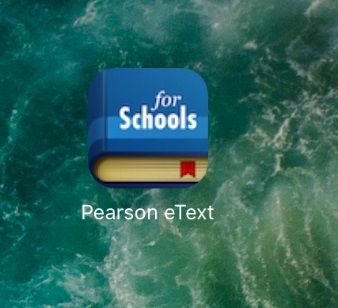 